ORDER FORM 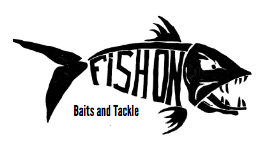 Thank you for ordering with Fish On! Baits and Tackle… We appreciate your  business! THINGS TO KEEP IN MIND: o WE ASK FOR $100 MINIMUM ON ALL ORDERS o Pictures of available products can be found on our website at  fishonbaitsandtackle.com o A COPY OF A RE-SALE CERTIFICATE OR BUSINESS LICENSE IS REQUIRED FOR  WHOLESALE PRICES (ATTACH IN EMAIL) o A COPY OF A TAX EXEMPTION CERTIFICATE IS REQUIRED FOR SALES TAX  EXEMPTION (ATTACH IN EMAIL) o SEND ALL ORDER FORMS, ADDITIONAL PAPERS, AND QUESTIONS TO  fishonbaitsandguiding@gmail.com OR (801)-554-1806 SIZE PRODUCT QUANTITY WHOLESALE  PRICERETAIL PRICE COST1.5” WHITE/RED  FLAKE$2.40 $3.99(12 per  package)CINNAMON  SPICE$2.40 $3.99CHRISTMAS  TREE$2.40 $3.99CHARTREUSE $2.40 $3.99OLD GLORY$2.40$3.991.5” GLOW WHITE/BLACK  FLAKE$2.40 $3.99GREEN $2.40 $3.99ORANGE $2.40 $3.99PINK $2.40 $3.99BLUE $2.40 $3.992.5” WHITE/RED  FLAKE$2.55 $4.25(6 Per Package) CINNAMON  SPICE$2.55 $4.25CHRISTMAS  TREE$2.55 $4.25CHARTREUSE $2.55 $4.25OLD GLORY$2.55$4.252.5” GLOW WHITE/BLACK  FLAKE$2.55 $4.25GREEN $2.55 $4.25ORANGE $2.55 $4.25PINK $2.55 $4.25BLUE $2.55 $4.25PACKAGES 16 PACK $45.00 $75.008 PACK- GLOW $23.00 $35.0010 PACK NATURAL$23.00 $35.009 PACK- 1.5” $23.00 $35.009 PACK- 2.5” $24.00 $38.00“Lake”Special- Pick 4 colors $25.00 $40.00TOTAL: